我国“十一五”规划提出，以完善信贷、纳税、合同履约、产品质量的信用记录为重点，加快建设社会信用体系。并向有关部门和机构进行推荐，使其在市场准A、融资贷款、招标采购、项目核准等方面得到便利、优先和优惠；要健全失信惩罚机制，对失信企业也要及时进行公布，提示有关部门和机构对其在市场准人、融资贷款、招标采购、项目核准等方面进行必要限制，使其承担失信成本，促使其诚信经营信用评价结果可在以下方面得到应用：法律法规允许的企业形象宣传； 产品品牌、包装、说明书、合格证等上面使用信用评价等级标识；向供应商、客户展示企业信用能力；向政府监管机构展示企业信用品质；其他需要使用信用评价等级证书和标识的范围。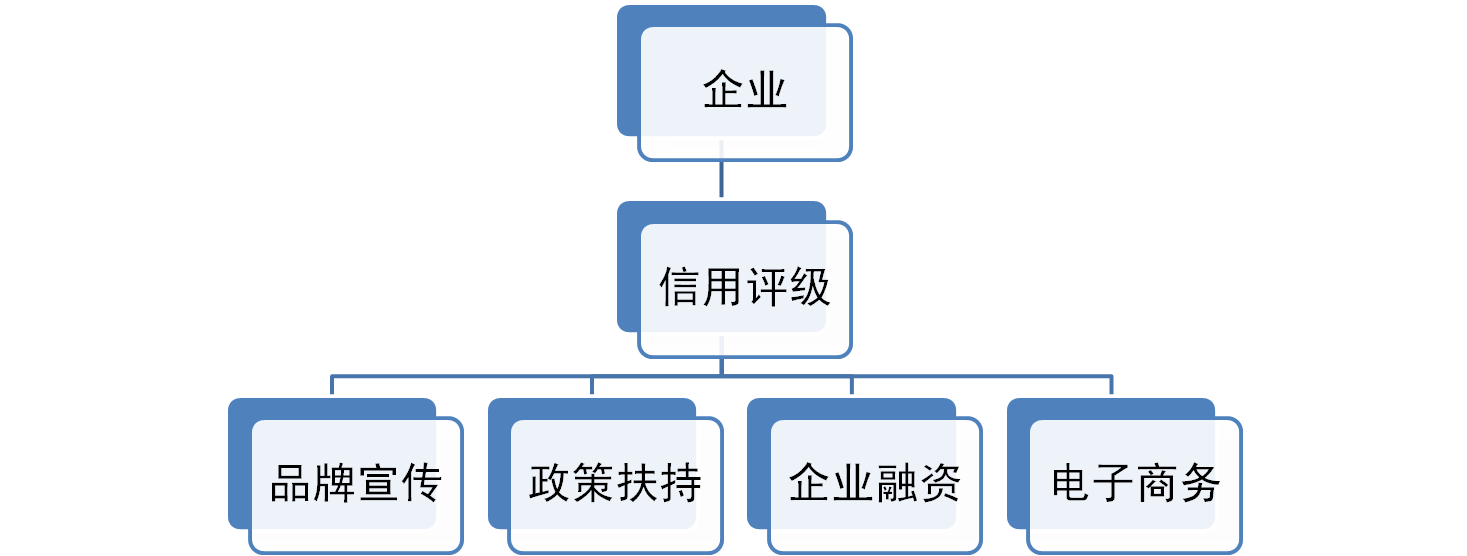 